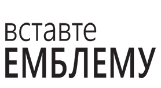 :: ::